INFORMACJE 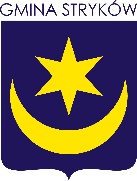 AKCJA EDUKACYJNO - EKOLOGICZNA„GMINA STRYKÓW POWIERZA DOMEK DLA JEŻA”Edycja I (ROK 2022)CEL AKCJI EKOLOGICZNEJ:Jeże to sympatyczne i nieszkodliwe, a wręcz bardzo pożyteczne zwierzęta, które coraz częściej potrzebują naszej pomocy. Z roku na rok ich liczba  w Polsce spada. Coraz częściej tracą swoje naturalne środowisko i trafiają w pobliże ludzi, dlatego warto zaprosić je do swojego ogrodu, zapewniając bezpieczne schronienie przed drapieżnikami, brakiem pożywienia oraz trudnymi warunkami atmosferycznymi. Pamiętajmy o jeżach, bez naszej pomocy mogą nie przetrwać.ORGANIZATOR:Organizatorem akcji jest Gmina Stryków poprzez swoją jednostkę organizacyjną Urząd Miejski.ADRESACI:Osoby fizyczne. Właściciele nieruchomości z terenu Gminy Stryków.WNIOSEK:Aby otrzymać domek dla jeża należy wypełnić wniosek, który dostępny jest na stronie internetowej i przesłać go drogą elektroniczną na adres stykow@stykow.pl lub dostarczyć bezpośrednio do sekretariatu Urzędu Miejskiego. Decyduje kolejność wpływu oraz pozytywne rozpatrzenie wniosku. Na daną nieruchomość można złożyć tylko jeden wniosek. Nabór odbywa się w sposób ciągły, do wyczerpania ilości domków. W ramach akcji można wnioskować o max. 1 bezpłatny domek dla jeża. DOMEK DLA JEŻA:Domki zostały wykonane z litego drewna iglastego i oznaczone wypaloną w drewnie, estetyczną sylwetką jeża. Konstrukcja została podwójnie zaimpregnowana naturalnym pokostem lnianym, a daszek obity zieloną papą dachową. Wymiary pojedynczego domku to  24 cm x 34 cm x 58 cm (wysokość x szerokość x długość). Budki spełniają surowe normy teriologiczne potwierdzone pozytywną rekomendacją Instytutu Zoologii Uniwersytetu Przyrodniczego 
w Poznaniu i są rekomendowane przez Polskie Stowarzyszenie Ochrony Jeży "Nasze Jeże".ZASADY ROZSTAWIANIA:Domek stawiamy w miejscu spokojnym, osłoniętym od wiatru, najlepiej pod krzewami lub innymi naturalnymi osłonami. Lokalizacje często uczęszczane w Twoim ogródku będą przez jeża omijane szerokim łukiem.Wnętrze schronienia należy wyścielić suchym sianem, słomą bądź liśćmi.Nie należy wkładać do budki jabłek, gruszek, czy innych owoców. Jeże europejskie to zadeklarowane drapieżniki, które nie skorzystają z tego rodzaju pożywienia, a te będą gniły i zanieczyszczały powietrze w środku.INNE WARUNKI:Domek należy umieścić na terenie Państwa nieruchomości, zgodnie z zasadami rozstawiania oraz na własny koszt. Przekazanie odbędzie się na zasadach zawartych w porozumieniu, którego podpisanie będzie wymagane przed odbiorem domku dla jeża.